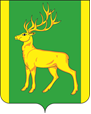 РОССИЙСКАЯ  ФЕДЕРАЦИЯ     ИРКУТСКАЯ  ОБЛАСТЬАДМИНИСТРАЦИЯ МУНИЦИПАЛЬНОГО ОБРАЗОВАНИЯКУЙТУНСКИЙ  РАЙОНП О С Т А Н О В Л Е Н И Е«01» апреля 2024 г.                        р.п. Куйтун                      	                   № 244-пО создании комиссии по обследованию муниципальных маршрутов регулярных перевозок пассажиров и багажа автомобильным транспортом на территории муниципального образования Куйтунский район	В целях организации регулярных перевозок пассажиров и багажа автомобильным транспортом на территории муниципального образования Куйтунский район, руководствуясь ст. 15 Федерального закона от 06.10.2003  №131-ФЗ «Об общих принципах организации местного самоуправления в Российской Федерации», ст.6 Федерального закона от 10.12.1995 № 196-ФЗ «О безопасности дорожного движения», постановлением администрации муниципального образования Куйтунский район от 12.02.2019 г №70-п  «Об утверждении положения о комиссии по обследованию муниципальных маршрутов регулярных перевозок пассажиров и багажа автомобильным транспортом на территории муниципального образования Куйтунский район», ст. ст. 37, 46 Устава муниципального образования Куйтунский район, администрации муниципального образования Куйтунский район                                                      П О С Т А Н О В Л Я Е Т:Создать комиссию по обследованию муниципальных маршрутов регулярных перевозок пассажиров и багажа автомобильным транспортом на территории муниципального образования Куйтунский район (далее – комиссия) и утвердить ее в следующем составе:Виноградов И. А. – первый заместитель мэра муниципального образования Куйтунский район – председатель комиссии;Пытко Ю.М. – начальник отдела по ЖКХ администрации муниципального образования Куйтунский район – заместитель председателя комиссии;Беломестных М.А. – главный специалист по охране окружающей среды, экологии и местных ресурсов отдела по ЖКХ администрации муниципального образования Куйтунский район – секретарь комиссии;Ремнёв Д.Н. – главный специалист отдела по ЖКХ администрации муниципального образования Куйтунский район - член комиссии;Иванов Н. Г. –  государственный инспектор ДН отделения (дислокация р.п. Куйтун) госавтоинспекции МО МВД России «Тулунский», лейтенант полиции - член комиссии (по согласованию); Атаманюк А.Н. - начальник участка № 2 «Куйтунский» филиала АО «ДСИО «Тулунский» - член комиссии (по согласованию).	2. Поручить комиссии организовать работу по обследованию муниципальных маршрутов регулярных перевозок пассажиров и багажа автомобильным транспортом на территории муниципального образования Куйтунский район.	3. Признать утратившим силу постановление администрации муниципального образования Куйтунский район от 17.02.2023 г. № 125-п «О создании комиссии по обследованию муниципальных маршрутов регулярных перевозок пассажиров и багажа автомобильным транспортом на территории муниципального образования Куйтунский район».           4. Отделу организационной и кадровой работы администрации муниципального образования Куйтунский район:- разместить настоящее постановление в сетевом издании «Официальный сайт муниципального образования Куйтунский район» в информационно-телекоммуникационной сети «Интернет» куйтунскийрайон.рф;- внести информационную справку на сайте о признании постановления от 17.02.2023 г. № 125-п утратившим силу.- внести информационную справку в оригинал постановления от 17.02.2023 г. № 125-п «О создании комиссии по обследованию муниципальных маршрутов регулярных перевозок пассажиров и багажа автомобильным транспортом на территории муниципального образования Куйтунский район» о признании утратившим силу.5. Управляющему делами администрации муниципального образования Куйтунский район Чуйкиной И. В. опубликовать настоящее постановление в газете «Вестник Куйтунского района». 6. Контроль за исполнением настоящего постановления возложить на начальника отдела по ЖКХ администрации муниципального образования Куйтунский район Пытко Ю.М. 	7. Настоящее постановление вступает в силу со дня его подписания.Мэр муниципального образованияКуйтунский район                                                                                                    А.А. Непомнящий                         